ПАВЛОГРАДСЬКА МІСЬКА РАДАВИКОНАВЧИЙ КОМІТЕТР О З П О Р Я Д Ж Е Н Н ЯМІСЬКОГО   ГОЛОВИ┌                                                        ┐   Про відзначення в Павлограді   Міжнародного жіночого дня   у 2019 роціЗгідно з п.19, 20 ч.4 ст. 42 Закону України “Про місцеве самоврядування в Україні”, відповідно до розпорядження Президента України від 09 лютого                 2001 року №32/2001-рп “Про відзначення Міжнародного жіночого дня”,  враховуючи важливу роль жінки в політичному, економічному, соціальному, історичному, культурному розвитку суспільства і держави, з метою забезпечення належного відзначення  в Павлограді Міжнародного жіночого дня:1. Затвердити заходи щодо відзначення в Павлограді Міжнародного жіночого дня  у 2019 році (додаються).2. Рекомендувати керівникам трудових колективів, профспілок організувати святкові заходи на підприємствах та в установах міста з нагоди Міжнародного жіночого дня.3. Координацію роботи щодо виконання даного розпорядження покласти на начальника відділу культури Селіну В.М., контроль - на заступника міського голови з питань діяльності виконавчих органів ради Шуліку О.О.         Міський голова   							А.О.Вершина									ЗАТВЕРДЖЕНО									Розпорядження міського голови										19.02.2019р. № 36-рЗаходи щодо відзначення в Павлограді Міжнародного жіночого дня  у 2019 роціНачальник відділу культури Павлоградської міської ради						В.М.Селіна19.02.2019р.м.Павлоград№36-р№Назва заходуМісце та термін проведенняВідповідальніВідповідальніВідповідальніВідповідальніВідповідальніВідповідальні1Привітати жінок — ветеранів, учасників бойових дій, родини загиблих з  врученням подарунків до 08 березняза місцем проживання громадянШуліка О.О.Бобровницька Л.В.Вільхова С.В.Селіна В.М.Білякін Ю.Г.Шуліка О.О.Бобровницька Л.В.Вільхова С.В.Селіна В.М.Білякін Ю.Г.Шуліка О.О.Бобровницька Л.В.Вільхова С.В.Селіна В.М.Білякін Ю.Г.Шуліка О.О.Бобровницька Л.В.Вільхова С.В.Селіна В.М.Білякін Ю.Г.Шуліка О.О.Бобровницька Л.В.Вільхова С.В.Селіна В.М.Білякін Ю.Г.Шуліка О.О.Бобровницька Л.В.Вільхова С.В.Селіна В.М.Білякін Ю.Г.2Надати матеріальну допомогу за рахунок коштів місцевого бюджету - 124 жінкам, яким виповнилось 90 років та старше на суму 28,8 тис. грндо 08 березняза місцем проживання громадянШуліка О.О.Бобровницька Л.В.Роїк Р.В.Шуліка О.О.Бобровницька Л.В.Роїк Р.В.Шуліка О.О.Бобровницька Л.В.Роїк Р.В.Шуліка О.О.Бобровницька Л.В.Роїк Р.В.Шуліка О.О.Бобровницька Л.В.Роїк Р.В.Шуліка О.О.Бобровницька Л.В.Роїк Р.В.3Організувати виставку — продаж голубів02 березня 7.00-14.00парк ім. 1 ТравняСеліна В.М.Могильний М.І.Кусочкіна С.М.Селіна В.М.Могильний М.І.Кусочкіна С.М.Селіна В.М.Могильний М.І.Кусочкіна С.М.Селіна В.М.Могильний М.І.Кусочкіна С.М.Селіна В.М.Могильний М.І.Кусочкіна С.М.Селіна В.М.Могильний М.І.Кусочкіна С.М.4Провести І відкритий всеукраїнський турнір зі спортивно-бальних танців “Кубок Західного Донбасу — 2019”03 березняВСК “Юність”Шуліка О.О.Селіна В.М.Могильний М.І.Шуліка О.О.Селіна В.М.Могильний М.І.Шуліка О.О.Селіна В.М.Могильний М.І.Шуліка О.О.Селіна В.М.Могильний М.І.Шуліка О.О.Селіна В.М.Могильний М.І.Шуліка О.О.Селіна В.М.Могильний М.І.5Провести традиційну зустріч жінок, матерів загиблих учасників бойових дій, волонтерів “Від щирого серця” напередодні Міжнародного жіночого дня05 березня15.00Палац творчості дітей та юнацтваШуліка О.О.Шумілова С.М.Дем'яненко І.В.Селіна В.М.Дугін О.П.Вільхова С.В.Данильчук Н.М.Бобровницька Л.В.Шуліка О.О.Шумілова С.М.Дем'яненко І.В.Селіна В.М.Дугін О.П.Вільхова С.В.Данильчук Н.М.Бобровницька Л.В.Шуліка О.О.Шумілова С.М.Дем'яненко І.В.Селіна В.М.Дугін О.П.Вільхова С.В.Данильчук Н.М.Бобровницька Л.В.Шуліка О.О.Шумілова С.М.Дем'яненко І.В.Селіна В.М.Дугін О.П.Вільхова С.В.Данильчук Н.М.Бобровницька Л.В.Шуліка О.О.Шумілова С.М.Дем'яненко І.В.Селіна В.М.Дугін О.П.Вільхова С.В.Данильчук Н.М.Бобровницька Л.В.Шуліка О.О.Шумілова С.М.Дем'яненко І.В.Селіна В.М.Дугін О.П.Вільхова С.В.Данильчук Н.М.Бобровницька Л.В.6Провести вітання жіночого активу Ради ветеранів керівництвом міста05 березня11.00Рада ветеранівШуліка О.О.Бобровницька Л.В.Селіна В.М.Білякін Ю.Г.Шуліка О.О.Бобровницька Л.В.Селіна В.М.Білякін Ю.Г.Шуліка О.О.Бобровницька Л.В.Селіна В.М.Білякін Ю.Г.Шуліка О.О.Бобровницька Л.В.Селіна В.М.Білякін Ю.Г.Шуліка О.О.Бобровницька Л.В.Селіна В.М.Білякін Ю.Г.Шуліка О.О.Бобровницька Л.В.Селіна В.М.Білякін Ю.Г.7Провести міську святкову урочистість з  нагоди Міжнародного жіночого дня06 березня14.00МКДЦ “МИР”Шуліка О.О.Шумілова С.М.Селіна В.М.Дугін О.П.Свириденко І.Є.Шуліка О.О.Шумілова С.М.Селіна В.М.Дугін О.П.Свириденко І.Є.Шуліка О.О.Шумілова С.М.Селіна В.М.Дугін О.П.Свириденко І.Є.Шуліка О.О.Шумілова С.М.Селіна В.М.Дугін О.П.Свириденко І.Є.Шуліка О.О.Шумілова С.М.Селіна В.М.Дугін О.П.Свириденко І.Є.Шуліка О.О.Шумілова С.М.Селіна В.М.Дугін О.П.Свириденко І.Є.8Провести в закладах централізованої бібліотечної системи:  - майстер-клас «Вінтажні історії»з розпису на керамічних вазах в клубі «Від серця до серця»;03 березня 12.00Центральна дитяча Селіна В.М.Бондаренко Л.М.Селіна В.М.Бондаренко Л.М.Селіна В.М.Бондаренко Л.М.Селіна В.М.Бондаренко Л.М.Селіна В.М.Бондаренко Л.М.Селіна В.М.Бондаренко Л.М.2 	 				продовження додатка2 	 				продовження додатка2 	 				продовження додатка2 	 				продовження додатка- презентацію виставки - привітання «Жіноча чарівність»;- розважальну програму «Бабусі-приколюсі»  у клубі «Таланти і прихильники»;- літературний калейдоскоп «Жінок прекрасних імена»;- літературно – музичний вечір «Чаруюча весна»; - літературно-музичний вечір «Жіноча доля в світі – це любов» в клубі «Живчик 55+»бібліотека04 березня 11.00ВБСЧ №405 березня12.00ВБСЧ№206 березня11.00ВБСЧ№206 березня 14.00БСЧ №309 березня14.00БСЧ №5 9Організувати та провести:- дитячі  тематичні свята;- виховні заходи «Мама – це прекрасне слово», «Свято милих мам»;-  вітання  для жінок - педагогів;- книжкові виставки в шкільних бібліотеках «З любов’ю до мами і бабусі»04-07 березня дошкільні заклади04-05 березня початкова школа ЗОШ міста06-07 березнязаклади освітиберезеньЗОШ містаДем'яненко І.В.Дем'яненко І.В.Дем'яненко І.В.Дем'яненко І.В.Дем'яненко І.В.Дем'яненко І.В.10Організувати та провести гала-концерт та церемонію нагородження за підсумками міського творчого фестивалю “Зіроньки надії і добра”13 березня 14.00МКДЦШуліка О.О.Дугін О.П.Селіна В.М.Могильний М.І.Шуліка О.О.Дугін О.П.Селіна В.М.Могильний М.І.Шуліка О.О.Дугін О.П.Селіна В.М.Могильний М.І.Шуліка О.О.Дугін О.П.Селіна В.М.Могильний М.І.Шуліка О.О.Дугін О.П.Селіна В.М.Могильний М.І.Шуліка О.О.Дугін О.П.Селіна В.М.Могильний М.І.11Провести у вищих навчальних закладах  класні години в групах, книжкові виставки в бібліотеках, випуск святкових газет 04-07 березнявищі навчальні закладиДугін О.П.Дугін О.П.Дугін О.П.Дугін О.П.Дугін О.П.Дугін О.П.12Провести у спортивних закладах міста:- відкритий турнір ДЮСШ з волейболу серед дівчат;07 березня13.00ДЮСШ Дугін О.П.Дугін О.П.Дугін О.П.Дугін О.П.Дугін О.П.Дугін О.П.3 	 				продовження додатка3 	 				продовження додатка3 	 				продовження додатка3 	 				продовження додатка- VІ Першість міста по скелелазінню09 березняФСК ім.Шкуренка13Провести свято  «Жінка-весна» у первинній організації Ради ветеранів війни та праці22 березня14.00Первинна організація Ради ветеранів ПШСШуліка О.О.Селіна В.М.Бобровницька Л.В.Білякін Ю.Г.Шуліка О.О.Селіна В.М.Бобровницька Л.В.Білякін Ю.Г.Шуліка О.О.Селіна В.М.Бобровницька Л.В.Білякін Ю.Г.Шуліка О.О.Селіна В.М.Бобровницька Л.В.Білякін Ю.Г.Шуліка О.О.Селіна В.М.Бобровницька Л.В.Білякін Ю.Г.Шуліка О.О.Селіна В.М.Бобровницька Л.В.Білякін Ю.Г.14Провести день ветерана - концертну програму “Жінка-весна”29 березня11.00БК ветеранівШуліка О.О.Селіна В.М.Бобровницька Л.В.Білякін Ю.Г.Шуліка О.О.Селіна В.М.Бобровницька Л.В.Білякін Ю.Г.Шуліка О.О.Селіна В.М.Бобровницька Л.В.Білякін Ю.Г.Шуліка О.О.Селіна В.М.Бобровницька Л.В.Білякін Ю.Г.Шуліка О.О.Селіна В.М.Бобровницька Л.В.Білякін Ю.Г.Шуліка О.О.Селіна В.М.Бобровницька Л.В.Білякін Ю.Г.15Організувати та провести заходи в Павлоградському міському терцентрі:- відвідання театру ім. Б.Є.Захави;- тематичну бесіду за участю працівників БСЧ №3;- бесіду з психологом;- святковий обід для відділення соціально-медичних послуг02 березня05 березня06 березня08 березняМирошниченко Н.Є.Мирошниченко Н.Є.Мирошниченко Н.Є.Мирошниченко Н.Є.Мирошниченко Н.Є.Мирошниченко Н.Є.16Придбати подарунки, сувенірну продукцію, квіти  для відзначення жінок міста під час святкових заходівдо 01 березняШуліка О.О.Пацко С.Г.Селіна В.М.Роїк Р.В.Шуліка О.О.Пацко С.Г.Селіна В.М.Роїк Р.В.Шуліка О.О.Пацко С.Г.Селіна В.М.Роїк Р.В.Шуліка О.О.Пацко С.Г.Селіна В.М.Роїк Р.В.Шуліка О.О.Пацко С.Г.Селіна В.М.Роїк Р.В.Шуліка О.О.Пацко С.Г.Селіна В.М.Роїк Р.В.17Виготовити афіши та дипломи для                  І відкритого всеукраїнського турніру зі спортивно-бальних танців “Кубок Західного Донбасу — 2019”Забезпечити перевезення учасників урочистого відкриття заходудо 01 березня03 березняШуліка О.О.Селіна В.М.Роїк Р.В.Шуліка О.О.Селіна В.М.Роїк Р.В.Шуліка О.О.Селіна В.М.Роїк Р.В.Шуліка О.О.Селіна В.М.Роїк Р.В.Шуліка О.О.Селіна В.М.Роїк Р.В.Шуліка О.О.Селіна В.М.Роїк Р.В.18Підготувати подяки та вітальні листи від міського голови для відзначення видатних жінок містадо 01 березняШумілова С.М.Свириденко І.Є.Шумілова С.М.Свириденко І.Є.Шумілова С.М.Свириденко І.Є.Шумілова С.М.Свириденко І.Є.Шумілова С.М.Свириденко І.Є.Шумілова С.М.Свириденко І.Є.19Забезпечити явку та розміщення в залі учасників міської святкової урочистості06 березняМКДЦ “МИР”14.00Шумілова С.М.Свириденко І.Є.Шумілова С.М.Свириденко І.Є.Шумілова С.М.Свириденко І.Є.Шумілова С.М.Свириденко І.Є.Шумілова С.М.Свириденко І.Є.Шумілова С.М.Свириденко І.Є.20Забезпечити медичний супровід під час проведення урочистих заходівЗгідно з планом заходівШуліка О.О.Герасименко О.О.Шуліка О.О.Герасименко О.О.Шуліка О.О.Герасименко О.О.Шуліка О.О.Герасименко О.О.Шуліка О.О.Герасименко О.О.Шуліка О.О.Герасименко О.О.21Забезпечити охорону громадського порядку під час проведення урочистих заходівЗгідно з планом заходівРадіонов О.М.Шаповал О.М.,Рибак В.С.Радіонов О.М.Шаповал О.М.,Рибак В.С.Радіонов О.М.Шаповал О.М.,Рибак В.С.Радіонов О.М.Шаповал О.М.,Рибак В.С.Радіонов О.М.Шаповал О.М.,Рибак В.С.Радіонов О.М.Шаповал О.М.,Рибак В.С.22Забезпечити контроль протипожежної безпеки та безпеки життєдіяльності під Згідно з планом заходівРадіонов О.М.Миславський О.В.Радіонов О.М.Миславський О.В.Радіонов О.М.Миславський О.В.Радіонов О.М.Миславський О.В.Радіонов О.М.Миславський О.В.Радіонов О.М.Миславський О.В.4	 				продовження додатка4	 				продовження додатка4	 				продовження додатка4	 				продовження додаткачас проведення урочистих заходів23Підготувати та опублікувати в засобах масової інформації вітання міського голови з нагоди Міжнародного жіночого Дня 8 БерезняЗабезпечити висвітлення всіх заходів відзначення свята дня в  ЗМІ.Залучити осередки міських політичних партій, громадських організацій взяти участь у заходахберезеньЗМІШумілова С.М.Кашталян М.В.Шумілова С.М.Кашталян М.В.Шумілова С.М.Кашталян М.В.Шумілова С.М.Кашталян М.В.Шумілова С.М.Кашталян М.В.Шумілова С.М.Кашталян М.В.24Підготувати телевізійні програми, присвячені ролі жінки в суспільному житті міста та держави. Підготувати відеоряди для міської святкової урочистості, присвячені Міжнародному жіночому дню.березеньКерімов Р.Р.Керімов Р.Р.Керімов Р.Р.Керімов Р.Р.Керімов Р.Р.Керімов Р.Р.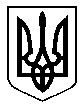 